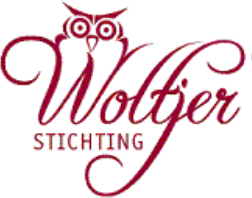 De Woltjer Stichting zoekt een penningmeesterDe Woltjer Stichting biedt financiële ondersteuning voor projecten gericht op burgerschap en samenleven in een steeds diversere maatschappij. De Stichting ondersteunt interconfessionele scholen in de regio Amsterdam, Zaandam, Monnickendam, Almere en Hoofddorp bij projecten die leerlingen helpen bij de ontwikkeling van hun levensbeschouwelijke, identiteits- en persoonsvorming én burgerschapsvorming. De Woltjer Stichting is opgericht in 1972 om een passende bestemming te geven aan het vermogen dat vrijkwam bij de verkoop van het schoolgebouw van het Gereformeerd Gymnasium aan de Keizersgracht 418-424 te Amsterdam.In 2020 heeft de Stichting zijn doelstellingen geherformuleerd om deze beter te laten aansluiten op de ontwikkelingen in de samenleving.  Wij willen scholen ondersteunen die initiatieven ontplooien rondom thema’s als kansengelijkheid en burgerschap. Wij willen één- en meerjarige projecten ondersteunen die een blijvend leereffect vergroten. De implementatie van de nieuwe doelstellingen is voor het bestuur en de scholen een voortgaand leerproces. De Stichting heeft een bestuur dat bestaat uit een dagelijks en een algemeen bestuur. Voor het dagelijks en algemeen bestuur zoeken wij een penningmeester.  Van de nieuwe penningmeester verwachten wij dat zij/hij:Zich verbonden voelt met de doelstellingen van het Woltjer. Heeft kennis van en affiniteit met het voortgezet onderwijs. Bestuurlijke ervaring heeft met organisaties in het middenveld.Heeft voldoende financiële kennis om de taken uit te kunnen voeren met betrekking tot de administratie en de jaarrekening.Kan op niveau sparren met de accountant.In staat is om de vermogensbeheerder kritisch tegenspel te geven. Meedenkt over de lange termijnstrategie van de Stichting.Bereid is 1 dag per maand aan de bovenstaande werkzaamheden te besteden.Bereid is tot de tijdsbesteding van 4 vergaderingen per jaar in combinatie met incidentele bijeenkomsten.Uitgebreide informatie over de Stichting en voorbeelden van ondersteunde projecten vindt uop de website: www.woltjerstichting.nlDe Woltjer Stichting koestert diversiteit. Wij constateren dat de samenstelling van ons bestuur divers wat betreft sekse, maar wat betreft leeftijd en migratieachtergrond niet divers is samengesteld. Wij vragen in het bijzonder kandidaten die een bijdrage leveren aan het vergroten van bovenstaande diversiteit om te reageren op de vacatures voor het bestuur van de Woltjerstichting. Het gaat om een vrijwillige functie. Wij vergoeden de gemaakte onkosten.Heeft u belangstelling? Stuur dan een korte motivatiebrief en uw CV, uiterlijk 20 december 2023 naar de bestuurssecretaris marijkedeheus@hotmail.com  